         Dossier de demande d’un Coupon Génération 2024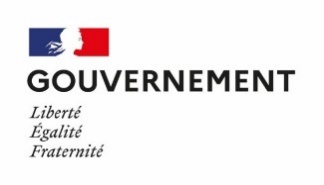 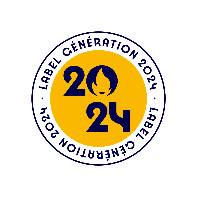 Uniquement pour les écoles labellisées « Génération 2024 »                        Développer les passerelles entre le monde scolaire et le mouvement sportif                                              Encourager la pratique physique et sportive des jeunes 2021-2022                           CLIQUER ICI POUR DEPOSER VOTRE DOSSIER     https://www.demarches-simplifiees.fr/commencer/demande-de-coupons-generation-2024         Dossier de demande d’un Coupon Génération 2024Uniquement pour les écoles labellisées « Génération 2024 »                        Développer les passerelles entre le monde scolaire et le mouvement sportif                                              Encourager la pratique physique et sportive des jeunes 2021-2022                           CLIQUER ICI POUR DEPOSER VOTRE DOSSIER     https://www.demarches-simplifiees.fr/commencer/demande-de-coupons-generation-2024         Dossier de demande d’un Coupon Génération 2024Uniquement pour les écoles labellisées « Génération 2024 »                        Développer les passerelles entre le monde scolaire et le mouvement sportif                                              Encourager la pratique physique et sportive des jeunes 2021-2022                           CLIQUER ICI POUR DEPOSER VOTRE DOSSIER     https://www.demarches-simplifiees.fr/commencer/demande-de-coupons-generation-2024         Dossier de demande d’un Coupon Génération 2024Uniquement pour les écoles labellisées « Génération 2024 »                        Développer les passerelles entre le monde scolaire et le mouvement sportif                                              Encourager la pratique physique et sportive des jeunes 2021-2022                           CLIQUER ICI POUR DEPOSER VOTRE DOSSIER     https://www.demarches-simplifiees.fr/commencer/demande-de-coupons-generation-2024Connectez-vous à la plateforme DS via le courriel RNE/UAI officiel de l’école :Puis cliquer sur l’onglet « demande de coupon Génération 2024 », Connectez-vous à la plateforme DS via le courriel RNE/UAI officiel de l’école :Puis cliquer sur l’onglet « demande de coupon Génération 2024 », Connectez-vous à la plateforme DS via le courriel RNE/UAI officiel de l’école :Puis cliquer sur l’onglet « demande de coupon Génération 2024 », Connectez-vous à la plateforme DS via le courriel RNE/UAI officiel de l’école :Puis cliquer sur l’onglet « demande de coupon Génération 2024 », DSDEN :                           Nom école :                                  Commune :                           Numéro UAI/RNE Aide  :                         Adresse :         Code postal commune :                                                       Académie :                                                        Secteur (pub/priv) :                                         Nombre de classe :                           Nombre d’élèves :                                                               Numéro de dossier Génération 2024 sur DS (Si 1ére demande ou renouvellement année scolaire 2020/2021) :L’école met en œuvre les 30 min APQ :  OUI/NON            Préciser le numéro du dossier DS 30 min APQ :DSDEN :                           Nom école :                                  Commune :                           Numéro UAI/RNE Aide  :                         Adresse :         Code postal commune :                                                       Académie :                                                        Secteur (pub/priv) :                                         Nombre de classe :                           Nombre d’élèves :                                                               Numéro de dossier Génération 2024 sur DS (Si 1ére demande ou renouvellement année scolaire 2020/2021) :L’école met en œuvre les 30 min APQ :  OUI/NON            Préciser le numéro du dossier DS 30 min APQ :DSDEN :                           Nom école :                                  Commune :                           Numéro UAI/RNE Aide  :                         Adresse :         Code postal commune :                                                       Académie :                                                        Secteur (pub/priv) :                                         Nombre de classe :                           Nombre d’élèves :                                                               Numéro de dossier Génération 2024 sur DS (Si 1ére demande ou renouvellement année scolaire 2020/2021) :L’école met en œuvre les 30 min APQ :  OUI/NON            Préciser le numéro du dossier DS 30 min APQ :DSDEN :                           Nom école :                                  Commune :                           Numéro UAI/RNE Aide  :                         Adresse :         Code postal commune :                                                       Académie :                                                        Secteur (pub/priv) :                                         Nombre de classe :                           Nombre d’élèves :                                                               Numéro de dossier Génération 2024 sur DS (Si 1ére demande ou renouvellement année scolaire 2020/2021) :L’école met en œuvre les 30 min APQ :  OUI/NON            Préciser le numéro du dossier DS 30 min APQ :Prénom -  Nom du directeur 
/chef d’établissementPrénom -  Nom du directeur 
/chef d’établissementPrénom - Nom du correspondant Génération 2024FonctionCourriel du correspondant Génération 2024de l’écolePrénom - Nom du correspondant Génération 2024FonctionCourriel du correspondant Génération 2024de l’écolePrésentation du projet en conseil d’école/conseil d’administrationPrésentation du projet en conseil d’école/conseil d’administrationO/N *                                           Date CE/CA : O/N *                                           Date CE/CA : Association sportive Adhésion* :      USEP                UGSEL   Affiliation :     Validée     ou     En cours/prise de contact Adhésion* :      USEP                UGSEL   Affiliation :     Validée     ou     En cours/prise de contact Adhésion* :      USEP                UGSEL   Affiliation :     Validée     ou     En cours/prise de contact Votre commune est-elle labellisée « Terre de Jeux 2024 » ? (Oui / Non / NSP) :Est-elle partie prenante dans l’action entreprise ?Votre commune est-elle labellisée « Terre de Jeux 2024 » ? (Oui / Non / NSP) :Est-elle partie prenante dans l’action entreprise ?Votre commune est-elle labellisée « Terre de Jeux 2024 » ? (Oui / Non / NSP) :Est-elle partie prenante dans l’action entreprise ?Votre commune est-elle labellisée « Terre de Jeux 2024 » ? (Oui / Non / NSP) :Est-elle partie prenante dans l’action entreprise ?Nom du club partenaire:                                         Numéro d’affiliation fédérale :                      Numéro SIRET :                               Département :                            Commune :                               Adresse :         Nom de la fédération d’affiliation du club partenaire :Le club est-il déjà intervenu dans l’école ?      OUI    /   NON                                  Nom du club partenaire:                                         Numéro d’affiliation fédérale :                      Numéro SIRET :                               Département :                            Commune :                               Adresse :         Nom de la fédération d’affiliation du club partenaire :Le club est-il déjà intervenu dans l’école ?      OUI    /   NON                                  Nom du club partenaire:                                         Numéro d’affiliation fédérale :                      Numéro SIRET :                               Département :                            Commune :                               Adresse :         Nom de la fédération d’affiliation du club partenaire :Le club est-il déjà intervenu dans l’école ?      OUI    /   NON                                  Nom du club partenaire:                                         Numéro d’affiliation fédérale :                      Numéro SIRET :                               Département :                            Commune :                               Adresse :         Nom de la fédération d’affiliation du club partenaire :Le club est-il déjà intervenu dans l’école ?      OUI    /   NON                                  Prénom -  Nom du PrésidentPrénom -  Nom du PrésidentPrénom -  Nom du PrésidentPrénom - Nom de l’intervenantFonctionNuméro de carte professionnelle Aide Agrément intervenant extérieur ENCourriel de l’intervenant Génération 2024 du club / intervenant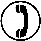 Prénom - Nom de l’intervenantFonctionNuméro de carte professionnelle Aide Agrément intervenant extérieur ENCourriel de l’intervenant Génération 2024 du club / intervenantPrénom - Nom de l’intervenantFonctionNuméro de carte professionnelle Aide Agrément intervenant extérieur ENCourriel de l’intervenant Génération 2024 du club / intervenantOUI    /   NON   /   A renouvelerDESCRIPTION DE l’ACTION en lien avec LE CLUB SPORTIF DESCRIPTION DE l’ACTION en lien avec LE CLUB SPORTIF DESCRIPTION DE l’ACTION en lien avec LE CLUB SPORTIF DESCRIPTION DE l’ACTION en lien avec LE CLUB SPORTIF QUESTIONS CLEFS : Quoi ? Pourquoi ? Quand ? Comment ? Sous quelle forme ? Qui ? Avec qui ? Où ?Il ne s’agit pas d’être exhaustif : présentation de l’action, organisation mise en place, période, classe(s), élèves, …Décrivez l’action la plus significative en quelques lignes :Quel type d’action ?                                   Découverte / initiation / renforcement de connaissances  Lieu(x) de l’action :Dates prévisionnelles : Nombre de classes bénéficiaires :                                               Nombre d’élèves concernés : Discipline(s) sportive(s) mobilisée(s) :       Club partenaire affiliée à une fédération en convention (MENJS/USEP/UNSS/Fédération) Aide :    OUI   /   NON QUESTIONS CLEFS : Quoi ? Pourquoi ? Quand ? Comment ? Sous quelle forme ? Qui ? Avec qui ? Où ?Il ne s’agit pas d’être exhaustif : présentation de l’action, organisation mise en place, période, classe(s), élèves, …Décrivez l’action la plus significative en quelques lignes :Quel type d’action ?                                   Découverte / initiation / renforcement de connaissances  Lieu(x) de l’action :Dates prévisionnelles : Nombre de classes bénéficiaires :                                               Nombre d’élèves concernés : Discipline(s) sportive(s) mobilisée(s) :       Club partenaire affiliée à une fédération en convention (MENJS/USEP/UNSS/Fédération) Aide :    OUI   /   NON QUESTIONS CLEFS : Quoi ? Pourquoi ? Quand ? Comment ? Sous quelle forme ? Qui ? Avec qui ? Où ?Il ne s’agit pas d’être exhaustif : présentation de l’action, organisation mise en place, période, classe(s), élèves, …Décrivez l’action la plus significative en quelques lignes :Quel type d’action ?                                   Découverte / initiation / renforcement de connaissances  Lieu(x) de l’action :Dates prévisionnelles : Nombre de classes bénéficiaires :                                               Nombre d’élèves concernés : Discipline(s) sportive(s) mobilisée(s) :       Club partenaire affiliée à une fédération en convention (MENJS/USEP/UNSS/Fédération) Aide :    OUI   /   NON QUESTIONS CLEFS : Quoi ? Pourquoi ? Quand ? Comment ? Sous quelle forme ? Qui ? Avec qui ? Où ?Il ne s’agit pas d’être exhaustif : présentation de l’action, organisation mise en place, période, classe(s), élèves, …Décrivez l’action la plus significative en quelques lignes :Quel type d’action ?                                   Découverte / initiation / renforcement de connaissances  Lieu(x) de l’action :Dates prévisionnelles : Nombre de classes bénéficiaires :                                               Nombre d’élèves concernés : Discipline(s) sportive(s) mobilisée(s) :       Club partenaire affiliée à une fédération en convention (MENJS/USEP/UNSS/Fédération) Aide :    OUI   /   NON L’une des séquences de l’action se déroulera-t-elle pendant un temps fort olympique et paralympique de l’année ?a. Journée nationale du sport scolaire JNSS  b. Semaine Olympique et Paralympique SOP  c. Journée olympique du 23 Juin Si oui, date et lieu de cette séquence : L’une des séquences de l’action se déroulera-t-elle pendant un temps fort olympique et paralympique de l’année ?a. Journée nationale du sport scolaire JNSS  b. Semaine Olympique et Paralympique SOP  c. Journée olympique du 23 Juin Si oui, date et lieu de cette séquence : L’une des séquences de l’action se déroulera-t-elle pendant un temps fort olympique et paralympique de l’année ?a. Journée nationale du sport scolaire JNSS  b. Semaine Olympique et Paralympique SOP  c. Journée olympique du 23 Juin Si oui, date et lieu de cette séquence : L’une des séquences de l’action se déroulera-t-elle pendant un temps fort olympique et paralympique de l’année ?a. Journée nationale du sport scolaire JNSS  b. Semaine Olympique et Paralympique SOP  c. Journée olympique du 23 Juin Si oui, date et lieu de cette séquence : Document à télécharger à l’inscription :Convention entre l’école(IEN) et clubAttestation d’affiliation du club à la fédération, avec le numéro d’affiliation Carte professionnelle de l’intervenant du club 
et/ou agrément d'intervenant extérieur ENEventuelle autorisation sortie scolaire le cas échéantDocument à télécharger à l’inscription :Convention entre l’école(IEN) et clubAttestation d’affiliation du club à la fédération, avec le numéro d’affiliation Carte professionnelle de l’intervenant du club 
et/ou agrément d'intervenant extérieur ENEventuelle autorisation sortie scolaire le cas échéantDocument à télécharger à l’inscription :Convention entre l’école(IEN) et clubAttestation d’affiliation du club à la fédération, avec le numéro d’affiliation Carte professionnelle de l’intervenant du club 
et/ou agrément d'intervenant extérieur ENEventuelle autorisation sortie scolaire le cas échéantDocument à télécharger à l’inscription :Convention entre l’école(IEN) et clubAttestation d’affiliation du club à la fédération, avec le numéro d’affiliation Carte professionnelle de l’intervenant du club 
et/ou agrément d'intervenant extérieur ENEventuelle autorisation sortie scolaire le cas échéantSupervision par le référent et le comité académique Génération 2024Validation des dossiers pour les écoles publiques et privées : école labellisée, respect du cahier des charges du Label Génération 2024 des axes 1 et 2, articulation 30 min APQ.Pour le public, validation préalable IEN (en lien avec CPC EPS, CPD EPS)Conformité avec le projet d’école, la convention école/club et la carte professionnelle/validité de l’agrément intervenant extérieur EN.Projet accepté / à retravailler / non éligible (indiquer les aspects à revoir)APRES REALISATION DE l’ACTION par LE CLUB SPORTIF APRES REALISATION DE l’ACTION par LE CLUB SPORTIF Numéro de dossier demande « coupon Génération 2024 » dans Démarches simplifiées Bilan de l’actionIndicateurs de la réalisationPrestation réalisée :  OUI  /  NON Dates : Nombre de classes bénéficiaires :                        Nombre d’élèves concernés : Document à télécharger après la réalisation :Photos, vidéos, et/ou articles de presseFacture de l’interventionRIB du club sportifDocument à télécharger après la réalisation :Photos, vidéos, et/ou articles de presseFacture de l’interventionRIB du club sportifService fait supervision par le référent et le comité académique Génération 2024Validation :         OUI  /  NON 